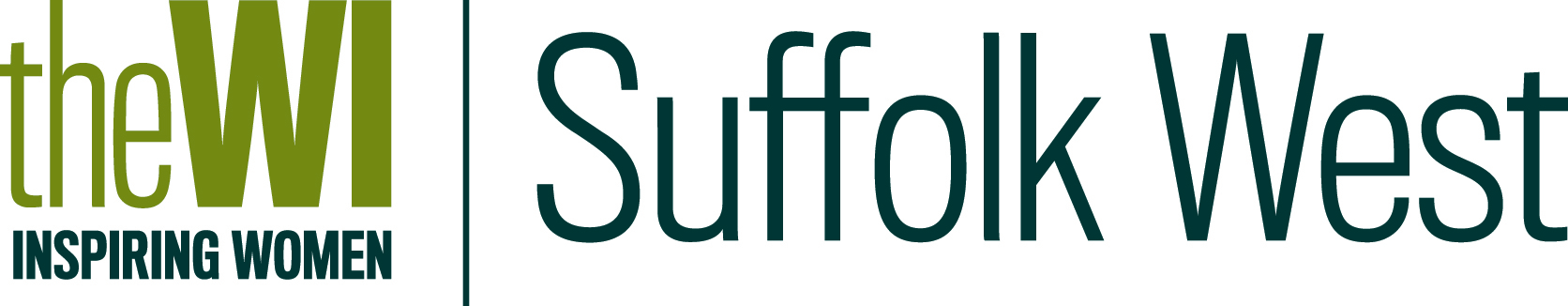 April 2017Information and RemindersFederation Office RemindersForms enclosed this month: Year Book Forms and Decisions and Byelaws forms: Please find both of these enclosed. We will need you to complete the Year Book Form as soon as possible after your AGM, to inform us who your new committee will be led by. This form is important to the Federation as we use this information to produce your SWFWI Year Book Financial Statement forms: These are available in the Treasurer’s section on the MOODLE for your treasurer to complete. You can also ask the SWFWI office for a paper copy. We will need one copy here and you must keep one copy with your WI records. NEW Bulb orders: Enclosed are your bulb order forms and brochures. Please follow the instructions on the attached letter as orders can only be accepted in this wayNFWI have announced that MCS Month will be this month (APRIL). Please ensure you’re your MCS representative has all Members entered correctly during this month. Please refer to the MCS Data Protection Checklist sent to you from NFWI. If you require any help with MCS please do not hesitate to contact your WI Adviser NFWI have also produced a new WI Membership form for you to use and a general Data Protection leaflet for WI. These were sent to all WI in your March NFWI from NFWI. 2017 MAILING DATES FOR THE WI NEWS: April 20th, May 18th, June 22nd , July 20th , August 24th , September 21st , October 19th, November 23rd  and December 14thYear book amendments: Shirley Rogers – Techie Team Adviser and Chevington WI President: New email address shirleyrogers203@gmail.com  Additional Speakers up to December 2017Additional speakers’ details given to SWFWI after publication date of the current speaker directory are enclosed in this month’s mailing on a separate sheet for you to print and keep with your directory. Please note that these speakers do not come with recommendation and have not auditioned for their place in the Speaker Directory.EVENTS REMINDERS & INFORMATIONFEDERATION EVENTSDenman Federation Visit Monday 30th October – Wednesday 1st November 2017. A two night residential trip to Denman College. Please see booklet sent last month for further information and prices. We only have a few spaces left so ring to check and register interest. A £50 deposit will secure your booking. PUBLIC AFFAIRS COMMITTEENew: Buddhism Retreat Visit 28th June: Vajransana Retreat at Walsham le Willows. 2pm to 4.30pm. Learn more about Buddhism at this award winning retreat and also enjoy the gardens Sensory bands/Twiddlemuffs. This is an ongoing project. These home-made (to knit or crochet) items help dementia patients as a comforter. There are patterns available at Park Farm which can be emailed to you. MUSIC AND DRAMA COMMITTEESpring Concert Wednesday May 31st 7-9pm All Saints Church, Bury St EdmundsNEW: Play Reading Session Monday 25th September at Park Farm. Come and join in with our friendly drama groupLEISURE COMMITTEEBBC Gardner’s World and BBC Good Food Show at NEC Birmingham Thursday 15th June: Two events under one roof, so something for everyone. Places are limited so please book as soon as possibleRecipe Swap 2 dates, 2 venues: Sturmer Village Hall Monday 8th May and Park Farm Friday 19th May both start at 11-1pm and cost £5 which includes a taster and a recipeNEW: Flower Arranging Demonstration 14th July at Woolpit Village Hall. This event is taking place in the same venue as the Coronation Cup competition, so you will also have the chance to view this year’s entries. The Sports Committee is also hoping to arrange a walking event on this date, from the Woolpit Village Hall. Further details will followNEW: Calligraphy Workshop Monday 9th October at Park Farm. This enjoyable event sold out quickly last time so by popular demand Leisure sub-committee are offering you this new opportunity to try out a new skill. SPORTS COMMITTEEChickenfoot Wednesday 19th April 1.30-3.30pm WI Hall Wickhambrook. £8 to include tea and cakeBeginners Whist Tuesday May 23rd 1.30pm Park Farm £6.00 to include tea and cakeNEW: Inter-Federation Sports and Leisure Day Thursday 20th June 2017: SWFWI are hosting this event which takes place in Bury St Edmunds. This is a chance to meet Members from neighbouring Federations. Spaces are very limited. Please see flyer for more information and phone SWFWI office to bookNEW: Bowls Triples Tournament on Friday 30th June: Make up a team, which can include non-members. See the flyer for further detailsNEW: Spring Walk Wednesday May 10th Gazeley via Moulton and Dalham. This walk is 5.5 mile starting from Gazeley church at 9.45amMEMBERS ADVISORY COMMITTEEResolution Conference 26th April 2017 7-9pm at Moreton Hall Community Centre: £7.00 per WI. Booking form to follow next month. Put this date in your diary and come and join us for an informative evening exploring this year’s resolutions.CATERING TEAMSoup and a Natter: 5th May at 1pm. Come and join us for a friendly lunch. Why not bring a friend who is not a member?TECHIE TEAMTechie Sessions 21st April and 12th May both 2.30pm – 4.30pm. A great way to get to grips with technology and let the techie ladies help you to get the most out of your laptop, desktop, tablet or phone. Please be sure to book a place for these sessions. It is important that when booking you state clearly what gadget you have and what you want to learn as a volunteer will be found to help you.  You will be contacted in advance by a member of the team who will confirm with you what you need to bring. Please do not turn up without booking as each session is tailored to those attending.Other: Gliding Opportunity June 7th. This is for WI Members only £50 Arrange this event through Anne Walker of Troston WI at amwglide@gmail.com NFWI Portrait gallery study day Makers and Muses: Women in Art. 30th June. All information is on the Moodle or you can contact SWFWI office for more information. Booking is through NFWI onlyThe NFWI Elizabeth Bell Challenge was won by Newnham WI of Gloucestershire FederationHadley’s of Lavenham are offering an Ice-Cream tasting experience to groups. If you haven’t booked your summer outing yet, please see their Flyer. Bookings are direct with them.Tonight at the London Palladium with Bradley Walsh: the producers are looking for lively groups of WI ladies to apply to join in this show in April/May. Please ask the office for further details.Green Light Trust: Offering Bushcraft days and various Woodland Workshops – again a novel idea for your Summer Outing. Please see the Flyer and contact the Green Light Trust at Lawshall for more information and to book. Cancer Research Shopping Day Wednesday 26th April at Chamberlin Hall, Bildeston, IP7 7EZ. Shoes, clothes, jewellery, accessories and plants 10am – 2pm .Fundraising for Cancer Research UK. Call the office for further detailsInformation was correct at the time of printingFor further details on events or for any WI enquiries, please call Michelle or Rachel on 01284 336645 or Email: office.swfwi@gmail.com. Suffolk West Federation of WIs, Unit 11, Park Farm Business Centre, Fornham St Genevieve, Suffolk IP28 6TSCharity Number 229035